MINUTES OF THE EXTRAORDINARY MEETING OF LOSTOCK GRALAM PARISH COUNCIL HELD ON MONDAY 23RD NOVEMBER 2020 VIA ZOOM VIDEO CALLPart I The meeting commenced at 7.30 pm.PRESENT:	Parish Councillors T Hodges, M Litton, T Smith, A Ross, P Walker, and M Venables.IN ATTENDANCE:	L Sandison, Clerk.APOLOGIES FOR ABSENCEIt was RESOLVED to accept apologies from Cllr P Kelly, Cllr L Kelly, Cllr P Cobley and Cllr K Hodgkinson.DECLARATIONS OF INTERESTChairman T Hodges also sits on the Lostock Gralam Community Centre Association Committee. FINANCE-The Clerk updated the Cllrs with the current financial position and budget Vs. actual. The total bank balance is £73,009 which includes £26,800 from VEOLIA ready for the MUGA project.-The Cllrs considered an S.137 grant application from the “Lostock Events” group of volunteers who held the successful Halloween weekend woodland walk. The Cllrs RESOLVED to award the full grant application amount of £750.00. The Cllrs would like the grant award to be acknowledged whether it be on publicity or equipment signage. Cllr T Smith, M Venables and A Ross will be available to meet the volunteers before the event commences. It is expected the event will take place on or around the 19th & 20th December. -The PC considered the St. John’s PCC Churchyard and Grass cutting grant request. The PC RESOLVED to award the PCC a total grant of £2000.00 this includes an additional £400 to help towards the cost of H/S tree works which had cost the PCC £2000.00.COUNCILLORS’ REPORTS & FUTURE AGENDA ITEMS-Cllr M Venables suggested that the PC hold a Zoom Christmas quiz with not being allowed to meet in person this year due to COVID-19.-Cllr M Litton reported that a manhole is rocking on Manchester Road near to the refuge Island. The Clerk will investigate and report the matter.The meeting finished at 8.00pmDATE AND TIME OF NEXT MEETINGThe next Parish Council meeting will be held on Monday 7th December 2020 at 7.30 p.m via Zoom.  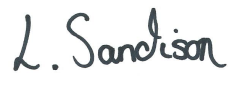 